МУНИЦИПАЛЬНОЕ БЮДЖЕТНОЕ ОБЩЕОБРАЗОВАТЕЛЬНОЕ УЧРЕЖДЕНИЕСРЕДНЯЯ ОБЩЕОБРАЗОВАТЕЛЬНАЯ ШКОЛА №6проспект Мира и Дружбы,1 а, п.Железнодорожный, Усольский  район, Иркутская область, 665483,тел 8(39543)98-2-33 электронная почта sosch6.mbou98233@yandexОКПО 41760266               ОГРН 1023802144937    ИНН 3840005000           КПП 385101001Информация по организации питания  и обеспечения горячим питанием обучающихся 1-4 классов МБОУ «СОШ № 6»  Организация питания в МБОУ «СОШ №6» организовано в соответствии с нормативно-правовыми документами федерального, регионального, муниципального и школьного уровней.На начало учебного года изданы приказы «Об организации питания», «О создании бракеражной комиссии», «О создании Комиссии по контролю за организацией и качеством питания», «О родительском контроле». Ежемесячно на основании списков УСЗН издаются приказы об организации питания льготных категорий обучающихся.   Питание учащихся осуществляется в одну смену, но на разных переменах. В соответствии с рекомендациями Роспотребнадзора за каждым классом в обеденном зале закреплены посадочные места. Учащиеся посещают столовую в сопровождении классного руководителя. Ежедневно в столовой во время приема пищи находится дежурный учитель, согласно утвержденного графика руководителя образовательной организации. Организация питания осуществляется по предварительной заявке.          Удельный вес местных производителей составляет 100%.  Поставка фруктов затруднена в связи с тем, что нет постоянного поставщика. Случаев фальсифицированной пищевой продукции не выявлено.        Пищеблоку необходимо обновление и приобретении кухонного оборудования, холодильного оборудования, инвентаря (кастрюли для приготовления 1,2,3 блюд, тазы нержавеющие для сырья различного назначения).        На пищеблоке работают 4 человека (1 кладовщик, 1 повар, 1 посудомойщица,1 кух.работник.        Бесплатное горячее питание предоставляется всем ученикам с 1 по 4 класс без исключения. Но только один раз в течение учебного дня.         Для учащихся с ограниченными возможностями здоровья существует бесплатное двухразовое питание. При этом дети-инвалиды, обучающиеся дома, получают сухой паек.
        Численность обеспечения горячим питанием обучающихся 1-4 классов 
составляет 103 человек, что составляет 100 % охват горячим питанием обучающихся.              На основании приказа руководителя образовательного учреждения «О родительском контроле». Родительский комитет школы ежемесячно проводит мероприятия по контроля за организацией питания, контролируется количество приемов пищи, наличие графика приема пищи обучающимися, энергетическая ценность рациона питания, рациональное распределение суточной калорийности по приемам пищи.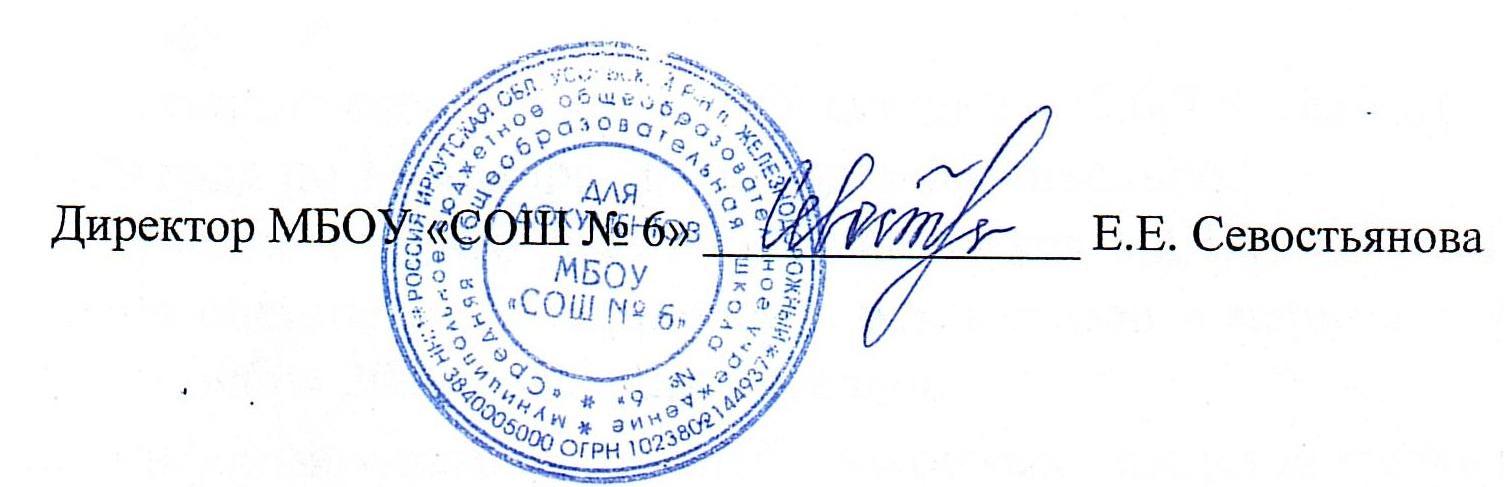 